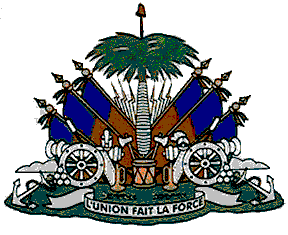 République d’HaïtiMINISTÈRE DU TOURISMEPROGRAMME DE TOURISME COTIER DURABLE (TCD)APPEL À CANDIDATURE NO RIATSUD/MT/3383/CI/QCIN-49 /20CONSULTANT(E) POUR LA PRODUCTION D’UN OUTIL NUMÉRIQUE LIÉ À L’INVENTAIRE DES PRODUITS TOURISTIQUES ET À LA PROMOTION TOURISTIQUE AVIS DE RECRUTEMENTContexte et Objectif de la ConsultationLa République d’Haïti a reçu un financement de la Banque Interaméricaine de Développement pour financer le coût du Programme de Tourisme Côtier Durable (TCD), et a l’intention d’utiliser une partie du produit de ce financement pour effectuer des paiements au titre du Marché de sélection d’un(e) « consultant(e) pour la production d’un outil numérique lié à l’inventaire des produits touristiques et à la promotion touristique ».Mandat et tâches du consultantLe mandat du (de la) consultant(e) consiste à : (1) Mener à bien l’analyse et la conception d’un portail web, (2) Développer le portail web, (3) Installer et configurer l’application sur un serveur sécurisé fourni par le Ministère, (4) Configurer le nom de domaine (ainsi que des sous-domaines) choisi par le ministère sur le serveur, (5) Réaliser des formations pour les utilisateurs du système.Durée des prestationsLa consultation s'étalera sur quatre-vingt-dix (90) jours, incluant le délai d’approbation des livrables.Profil du (de la) Consultant (e)Le (la) Consultant(e) doit répondre au profil suivant : (1) Détenteur(trice) d’un diplôme de niveau Bachelor ou licence en développement web ou supérieur (ingénieur en informatique ou en développement logiciel) ; (2) Expérience prouvée en sciences informatiques : au moins 5 années d’expérience dans l’exercice de la profession de développeur web ou logiciel ; (3) Expérience en tant que développeur full-stack (React, Angular, Laravel, etc…) : au moins 5 réalisations de site web dynamiques ou applications web mobilisant ces technologies (ou technologies frontend et backend équivalentes) ; (4) Expérience en tant que designer web : réalisation du design d’au moins 5 sites web similaires au portail objet de cette consultation (sites institutionnels de diffusion d’information à caractère documentaire et illustratif, avec outils de recherche textuelle et cartographique, incluant une API d’intégration pour applications tierces) ; (5) Bonne maitrise du français et de l’anglais (un atout).Méthode de SélectionLe (La) Consultante sera recruté (e) par la méthode de sélection fondée sur les qualifications de consultants individuels (CI), par mise en concurrence ouverte. Un entretien en français sera organisé avec chaque consultant(e) présélectionné(e) en vue du choix définitif du candidat dont le profil répond le mieux à la mission. Le projet entamera les négociations de prix avec le (la) consultant(e) classé(e) en première position suite aux résultats de l'évaluation sur dossier et de l'entretien.Composition des dossiers de candidatureLes dossiers de candidature devront obligatoirement comprendre : (1) Un Curriculum Vitae détaillé (CV), rédigé en français, préférablement selon le canevas fourni par le programme et incluant une adresse électronique et un numéro de téléphone fonctionnel ; (2) La copie des diplômes et certificats pertinents pour le poste ; (3) Une copie de la carte d’identification nationale; (4) Une copie du matricule fiscal pour l’exercice en cours.N.B. Les TDR complets et le canevas d'élaboration de CV peuvent être sollicités à l’adresse ci-dessous.Dépôt des dossiers de candidatureLes dossiers de candidature doivent être acheminés, par courrier électronique ou en version imprimée, à l'une des adresses ci-dessous, au plus tard le _______2023. L'objet du courrier électronique ou l’enveloppe contenant le dossier doit indiquer clairement : « Consultant pour la production d’un outil numérique lié à l’inventaire des produits touristiques et à la promotion touristique ».Ministère du Tourisme 8, Rue Légitime, Port-au-Prince, HaïtiCourriel : pm.riatsud@gmail.com Luz Kurta Cassandra FRANÇOIS Ministre